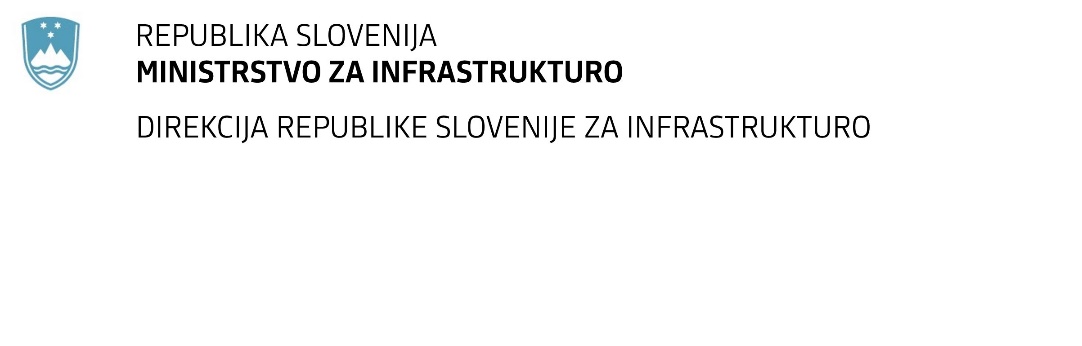 SPREMEMBA RAZPISNE DOKUMENTACIJE za oddajo javnega naročila Obvestilo o spremembi razpisne dokumentacije je objavljeno na "Portalu javnih naročil". Obrazložitev sprememb:Spremembe so sestavni del razpisne dokumentacije in jih je potrebno upoštevati pri pripravi ponudbe.Številka:43001-245/2022-02oznaka naročila:D-150/22 G   Datum:30.08.2022MFERAC:2431-22-000966/0Ureditev R2-432/1284 Rogatec-Kidričevo, skozi naselje Stoperce, od km 7+771 do km 9+163Naročnik objavlja spremenjen popis del, na podlagi vprašanja ponudnika, ki je v celoti spremenjen v zavihku II.FAZA-PROPUST 7.